PRESS RELEASE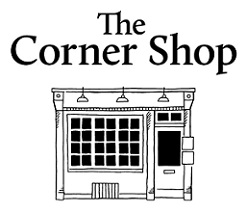 IMAGES CAN BE DOWNLOADED HEREwww.noisesoffplay.com@NoisesOffPlay 
#NoisesOffPlayful Productions, Kilimanjaro Theatricals, Karl Sydow, Tulchin/Bartner and Lyric Hammersmith Theatre
present
the Lyric Hammersmith Theatre production ofNOISES OFFBy Michael FraynDirected by Jeremy HerrinDesigned by Max JonesREHEARSALS BEGIN FOR NOISES OFF IN THE WEST END AS MICHAEL FRAYN CELEBRATES HIS 86TH BIRTHDAY 
REPRISING THEIR ROLES FROM THE TRIUMPHANT LYRIC HAMMERSMITH THEATRE PRODUCTION ARE MEERA SYAL, LLOYD OWEN, DANIEL RIGBY AND SIMON ROUSE
JOINING THE CAST FOR THE WEST END ARE SARAH HADLAND, RICHARD HENDERS, LISA McGRILLIS, ANJLI MOHINDRA AND ADRIAN RICHARDS 
GARRICK THEATRE, LONDON FROM 27TH SEPTEMBERTICKETS NOW ON SALE VIA NoisesOffPlay.comFollowing a phenomenally successful extended run at the Lyric Hammersmith Theatre, rehearsals begin this week for the West End transfer of Michael Frayn’s side-splitting backstage comedy, Noises Off, as the company join the playwright in celebrating his 86th  birthday on 8th September.Joining the previously announced Meera Syal, Lloyd Owen, Daniel Rigby and Simon Rouse will be Sarah Hadland, Richard Henders, Lisa McGrillis, Anjli Mohindra and Adrian Richards.After watching from the wings a production of his 1970 farce The Two of Us with Richard Briers and Lynn Redgrave, also at the Garrick Theatre, and noting that the goings on behind the scenes were funnier than out front, Michael Frayn wrote Noises Off. With technical brilliance and split-second timing, Noises Off takes us behind the scenes with a company of actors touring their tatty production of Nothing On, in a hilarious and heartfelt tribute to the unpredictability of life in the theatre. Hailed as one of the funniest plays of all time, this rip-roaring production, directed by Jeremy Herrin (All My Sons, This House, Wolf Hall), recently played a critically-acclaimed engagement at the Lyric Hammersmith Theatre. Playing for a strictly limited West End season, Noises Off  heads to the Garrick Theatre from 27th September 2019 to 4th January 2020.Reprising their roles for the West End in this uproarious comedy will be:BAFTA Television Award nominee Meera Syal (Beautiful Thing, Absolutely Anything and The Kumars at No. 42) as Dotty Otley portraying Mrs Clackett, the housekeeper with a taste for sardines. Lloyd Owen (Cleaning Up, Monarch of the Glen and The Young Indiana Jones Chronicles) as Nothing On’s director extraordinaire Lloyd Dallas. BAFTA-winning Daniel Rigby (BBC Two’s Eric & Ernie and One Man, Two Guvnor) as Garry Lejeune, who in turn gives us his best Roger Tramplemain.Simon Rouse (Hangmen, Local Hero, The Bill) is Selsdon Mowbray, who, if he can remember where he is in the script, will play the Burglar. Joining the previously announced cast for the West End will be: 	
Sarah Hadland (Miranda, Horrible Histories, Admissions) as Belinda Blair, who’s starring as the fabulous Flavia Brent.Richard Henders (Company, The Beaux Stratagem, The White Guard) as Frederick Fellowes. Frederick is on the run from the Inland Revenue in the role of Philip Brent.  
Lisa McGrillis (Mum, This House, The Pitmen Painters) as Brooke Ashton, demonstrating unwavering commitment to the role of Vicki. Anjli Mohindra (Bodyguard, Wild Bill, Legends of Tomorrow) plays long-suffering Stage Manager Poppy Norton Taylor.Adrian Richards (The Actor’s Nightmare, Eden, The Winter’s Tale) plays master of the screwdriver Tim Allgood, desperately trying to keep the curtain up.Noises Off is directed by Jeremy Herrin with design by Max Jones, lighting design by Tim Lutkin, sound design by Ella Wahlström, movement by Joyce Henderson, fight direction by Rachel Bown-Williams and Ruth Cooper-Brown of Rc-Annie Ltd, casting by Wendy Spon CDG and Sam Stevenson CDG and associate direction by Daniel Raggett. -ENDS-For further information please contact The Corner Shop PR on 020 7831 7657 
Ben Chamberlain, Lewis Jenkins and Hannah Barnett LevesonLISTINGSNOISES OFFBy Michael FraynDirected by Jeremy HerrinDesigned by Max JonesGarrick Theatre, Charing Cross Road, London WC2H 0HHFirst performance: 27th September 2019Last performance: 4th January 2020Monday to Saturday at 7.30pmWednesday and Saturday matinee performances at 2.30pmPrices from £15www.noisesoffplay.com@NoisesOffPlay 
#NoisesOffCHRISTMAS PERFORMANCE SCHEDULEMonday 23rd December 2019    	 	2.30pm & 7.30pmTuesday 24th December 2019     		2.30pmWednesday 25th December 2019        	No performancesThursday 26th December 2019   		7.30pmFriday 27th December 2019         	2.30pm & 7.30pmSaturday 28th December 2019    	2.30pm & 7.30pmSunday 29th December 2019      		No performancesMonday 30th December 2019     		2.30pm & 7.30pmTuesday 31st December 2019     		2.30pm & 7.30pm Wednesday 1st January 2020     	 	No performancesThursday 2nd January 2020         	2.30pm & 7.30pmFriday 3rd January 2020                	7.30pmSaturday 4th January 2020           	2.30pm & 7.30pmSunday 5th January 2020              	No performancesNOTES TO EDITORS For cast and creative team biographies see www.noisesoffplay.com